ПРОЕКТ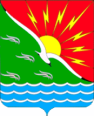 СОВЕТ ДЕПУТАТОВ МУНИЦИПАЛЬНОГО ОБРАЗОВАНИЯЭНЕРГЕТИКСКИЙ ПОССОВЕТ НОВООРСКОГО РАЙОНА ОРЕНБУРГСКОЙ ОБЛАСТИЧЕТВЕРТЫЙ СОЗЫВР Е Ш Е Н И Е__.__.____                                     п. Энергетик                                       № _____ О досрочном прекращении полномочий депутата Совета депутатов муниципального образования Энергетикский поссовет Новоорского района Оренбургской областиВ соответствии с пунктом 10 части 10 статьи 40 Федерального закона от 06.10.2003 № 131-ФЗ «Об общих принципах организации местного самоуправления в Российской Федерации», пункта 11 части 1 и части 2 статьи 25 Устава муниципального образования Энергетикский поссовет Новоорского района Оренбургской области, с учетом протокола заседания комиссии по соблюдению требований к служебному (должностному) поведению лиц, занимающих муниципальные должности Оренбургской области и урегулированию конфликта интересов от 22.09.2023,  с учетом ранее рассмотренного представления прокурора Новоорского района Оренбургской области от 12.05.2023 № 07-02-2023 об устранении нарушении законодательства о противодействии коррупции, Совет депутатов муниципального образования Энергетикский поссовет Новоорского района Оренбургской области,Р Е Ш И Л:Прекратить досрочно полномочия депутата Совета депутатов муниципального образования Энергетикский поссовет Новоорского района Оренбургской области Айнутдинова Рината Абдулхаковича, в связи с несоблюдением ограничений и запретов, неисполнением обязанностей, установленных федеральным законодательством о противодействии коррупции.2. Настоящее решение вступает в силу со дня принятия и подлежит опубликованию в печатном средстве массовой информации муниципального образования Энергетикский поссовет Новоорского района Оренбургской области «Правовой бюллетень муниципального образования Энергетикский поссовет», а также на официальном сайте в сети Интернет. 3. Контроль за исполнением настоящего решения возложить на постоянную депутатскую комиссию по социальной политике, вопросам местного самоуправления, депутатской этике и мандатным вопросам.Заместитель председателя Совета депутатов					      			      Д.В. Шинкаренко